НАШ ПОДАРОК БАБУШКАМ И ДЕДУШКАМ.   День пожилого человека- это день Мудрости, Добра и Уважения. Это праздник , который дает еще раз понять  всем нам ,  что  старое поколение нуждается  в нашей  любви, заботе и внимании. В добрый и светлый праздник  мы окружаем  особым  вниманием  не только наших  родителей, бабушек и дедушек , а еще  и пожилых  людей  которые  проживают  в доме  - интернате.  Девочки Заиграевского  СРЦН  подготовили  подарок  для пожилых людей  дома – интерната , который находится в нашем селе.  	Девочки очень старались, ведь на них  возлагалась большая ответственность. Лоскуток к лоскутку и  получилась  очень красивая, позитивная композиция.						Воспитатель: Трофимова. М . И. 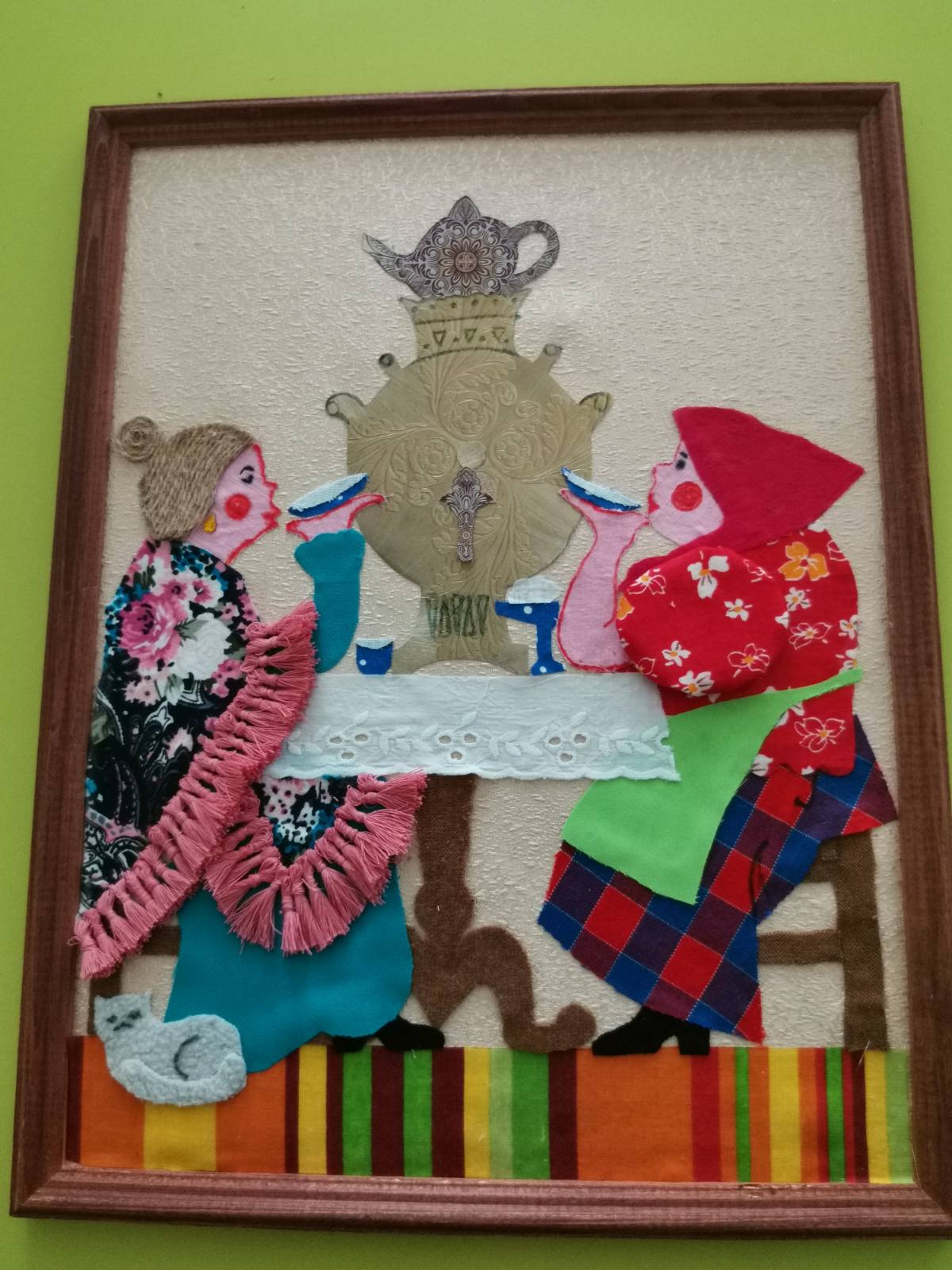 